Devoir 03 : dimensionnement des pontsExercice 1 Soit un pont en béton précontraint de portée L = 28 m représenté sur la figure 1. Le tablier comporte 4 poutres principales et 3 entretoises.Tracez les diagrammes Kα pour chacune des poutres.Calculez le moment fléchissant maximal dans la poutre intermédiaire, sous l’effet des charges A(l), St et Bc.Donnees =12.8 KN/m2 ;bc=1.1;δBc = 1.236.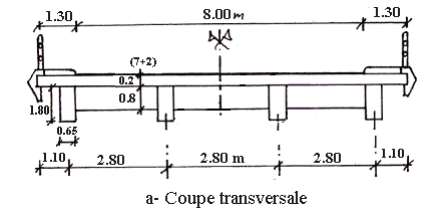 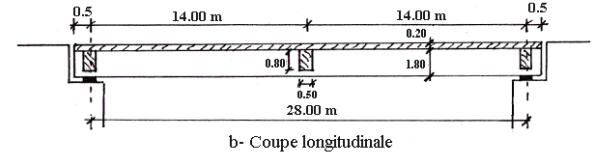 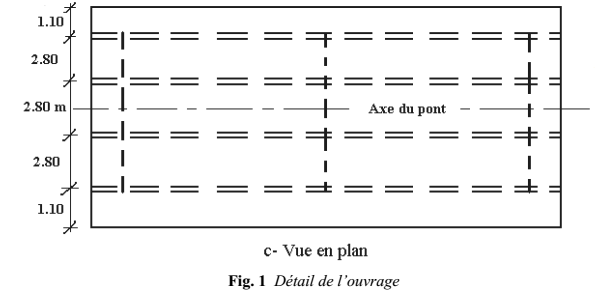 